Alumni MeetShri Shankaracharya Institute of Professional Management and Technology Raipur organized the Alumni Meet on December 23, 2016 at Hotel Celebration, Raipur. The Alumni Meet 2016, was inaugurated with the lighting of lamp by Shri Nishant Tripathi, Chairman (BG), Dr. Alok Kumar Jain, Principal, Shri Nishant Yadav, Member of Governing Body and Mr. Nitin Jain, Head, T&P.  The meet was graced by alumni from various pass out batches and from various parts of the country. Mr. Nitin Jain welcomed alumni with his compassionate words and cited the objectives of holding alumni meet for the institute’s fraternity. While addressing the alumni, Shri. Nishant Tripathi underlined and praised the achievements of SSIPMT’s alumni. He felt that it was a matter of great pride for the institute that its Alumni are holding positions of responsibility in various MNCs, government organizations/ PSUs, academic institutions etc. Few of them are successful entrepreneurs as well. He praised their contribution towards the growth of their alma mater and emphasized the need for further strengthening the linkage between alumni and current students. The inaugural session was followed by cultural programs. Throughout the meeting there was a very lively environment and even involved informal interaction intermittently. Mr. Nishant Yadav expressed his sincere gratitude and appreciation to all the alumni who have travelled all the way from different part and places to become the part of this most prestigious event of the institute. He mentioned that he is personally moved to see the spirit of alumni during the event. He further highlighted the achievements of SSIPMT’s placements and engagement activities with the corporate world. He further concluded with the invitation to dinner. The annual alumni meet witnessed the active involvement of the alumni.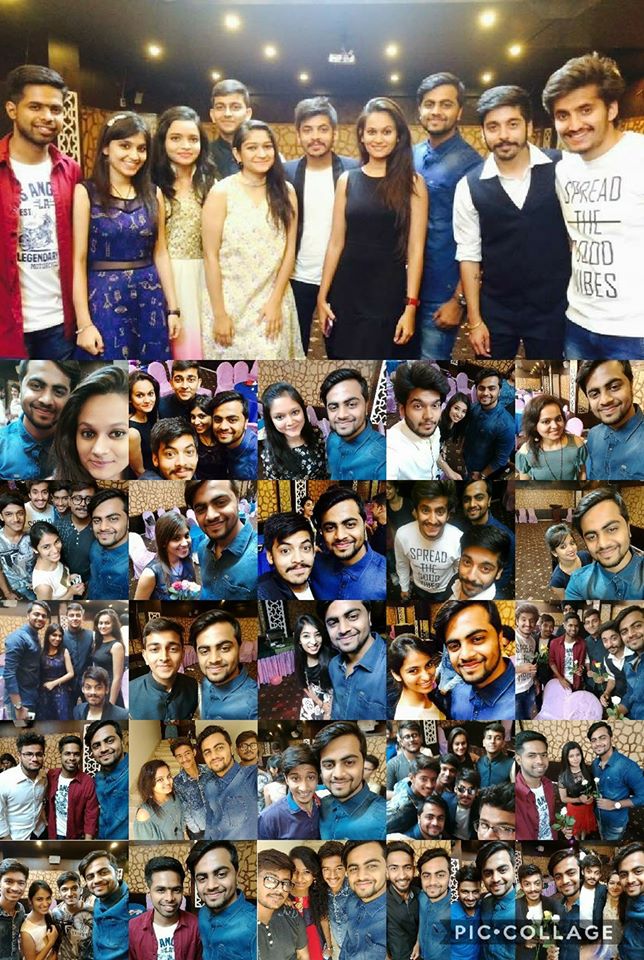 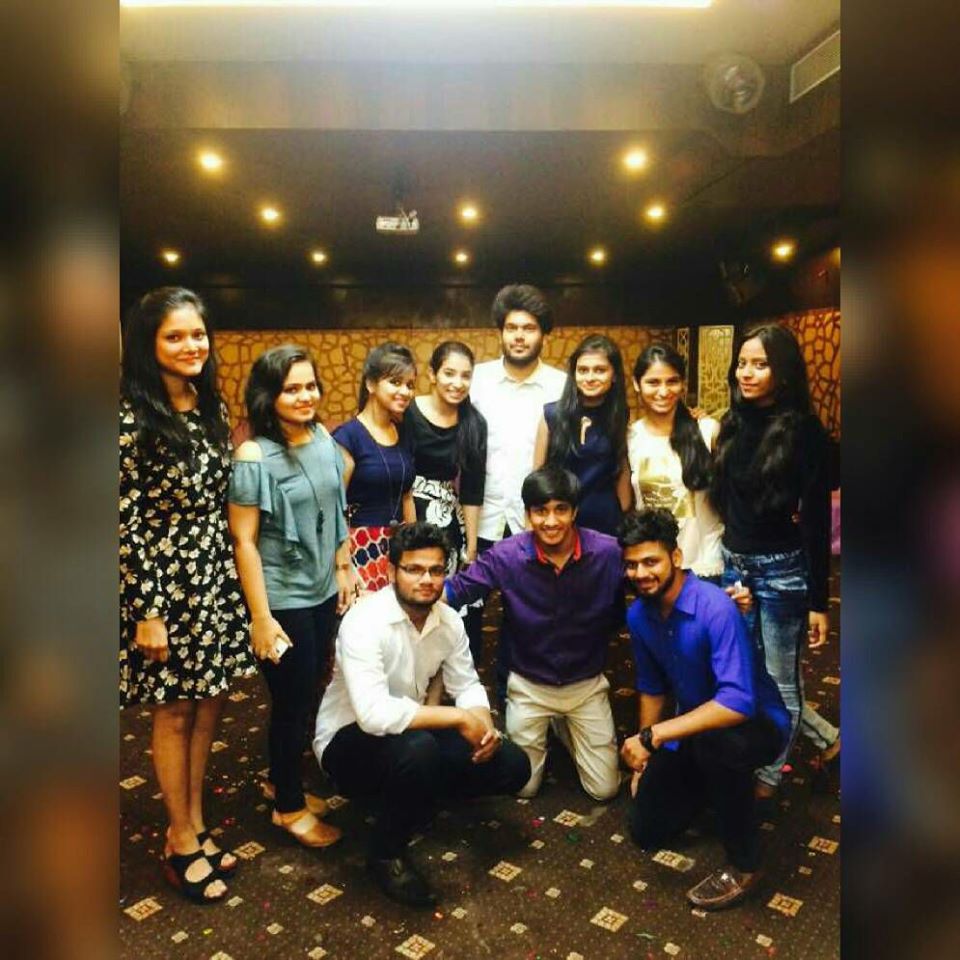 